ΑΠΟ:    Σπουδαστές του Ι.Ε.Κ. Χαλκίδας της ειδικότητας«...............................................................................................................................................................».ΥΠΕΥΘΥΝΗ ΔΗΛΩΣΗΟι υπογράφοντες καταρτιζόμενοι δηλώνουμε υπεύθυνα ότι, μετά από συνεννόηση με το Διευθυντή του Ι.Ε.Κ. Χαλκίδας δεχόμαστε και αναλαμβάνουμε την ευθύνη της μετακίνησής μας στ...................................................................................................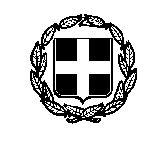 ΕΛΛΗΝΙΚΗ ΔΗΜΟΚΡΑΤΙΑ ΥΠΟΥΡΓΕΙΟ ΠΑΙΔΕΙΑΣ ΚΑΙ ΘΡΗΣΚΕΥΜΑΤΩΝΓΕΝΙΚΗ ΓΡΑΜΜΑΤΕΙΑ ΕΠΑΓΓΕΛΜΑΤΙΚΗΣ ΕΚΠΑΙΔΕΥΣΗΣ, ΚΑΤΑΡΤΙΣΗΣ ΚΑΙ ΔΙΑ ΒΙΟΥ ΜΑΘΗΣΗΣ ΔΙΕΥΘΥΝΣΗ ΔΙΑ ΒΙΟΥ ΜΑΘΗΣΗΣΔ.I.E.K. ΧΑΛΚΙΔΑΣΗμερομηνία: ΠΡΟΣ:  I.E.K. ΧΑΛΚΙΔΑΣΤαχ. Δ/νση:     Καραγιάννη 2 & ΑντιγόνουΤ.Κ. – Πόλη:    34100 – ΧαλκίδαΤηλέφωνο:	22210-78140   Ε-mail:    grammateia@iek-chalk.eyv.sch.gr                                     Α/ΑΟΝΟΜΑΤΕΠΩΝΥΜΟ ΚΑΤΑΡΤΙΖΟΜΕΝΟΥΥΠΟΓΡΑΦΗ123456789101112131415161718192021ΟΙ ΕΚΠΑΙΔΕΥΤΕΣ